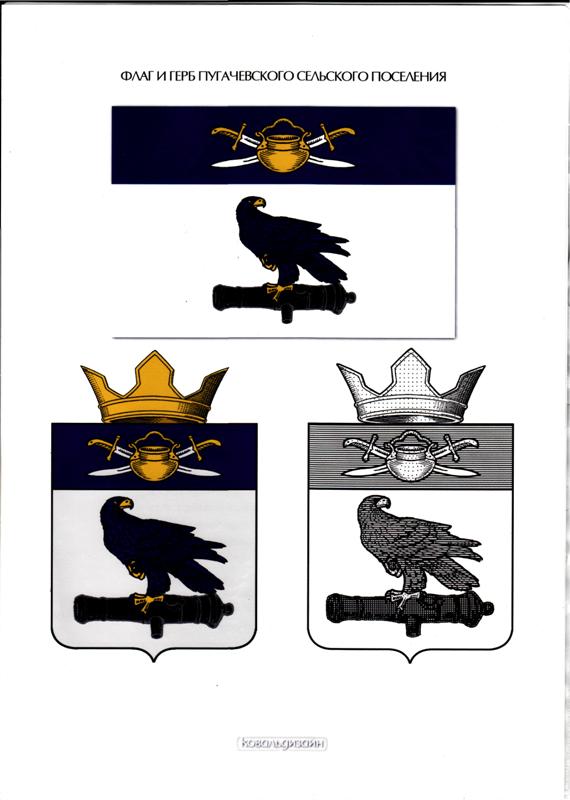 АДМИНИСТРАЦИЯ  ПУГАЧЕВСКОГО  СЕЛЬСКОГО  ПОСЕЛЕНИЯ КОТЕЛЬНИКОВСКОГО  МУНИЦИПАЛЬНОГО  РАЙОНАВОЛГОГРАДСКОЙ  ОБЛАСТИПОСТАНОВЛЕНИЕ от  05.09.2022   года                            №40О  списании  и  снятии с учета объекта недвижимости          В результате проведенной на территории Пугачевского сельского поселения Котельниковского муниципального района Волгоградской области  инвентаризации объектов недвижимого имущества, принимая во внимание Акт осмотра № 4 от 02.09.2022 года, на основании Федерального закона РФ от 06.10.2003 года №131-ФЗ «Об общих принципах организации местного  самоуправления в Российской Федерации», руководствуясь Уставом  Пугачевского сельского поселения, ПОСТАНОВЛЯЮ: 1. Жилой  дом,  расположенный на земельном участке с кадастровым номером 34:13:010001:264 (право собственности в ЕГРН не зарегистрировано): инвентарный номер: отсутствует;адрес (местоположение): 404373, Россия, Волгоградская область,Котельниковский район, ст. Пугачевская, ул. Восточная, дом 4/1, (право собственности в  ЕГРН не зарегистрировано)  списать, снять с учета, т.к. находится в разрушенном состоянии и восстановлению не подлежит.2. Настоящее постановление вступает в силу с момента его подписания.Глава  Пугачевского  сельского  поселения                                          А.Н. Ламсков     